                «Едет-летит-плывет»Задачи:-Учить различать по внешнему виду и называть транспорт.-Учить различать действия (летит – едет – плывёт). 1. 1.Загадайте детям загадки: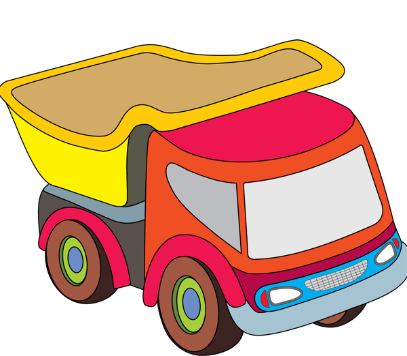 Четыре колеса,Резиновые шины, Мотор и тормоза…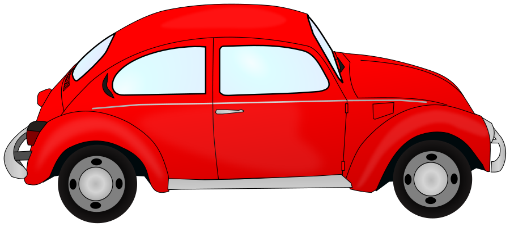 Что это? (машина).2. Задайте вопросы по картинкам:- Что есть у всех машин (колёса, руль, сиденье для шофёра и пассажира). - А что должно быть у машин, чтобы в неё могли зайти и сесть шофёр и пассажиры? (дверь).- У всех машин есть дверь? (да)Кузов есть у грузового автомобиля, в нём шофёр перевозит разные грузы.-Где ездят машины? (по дороге)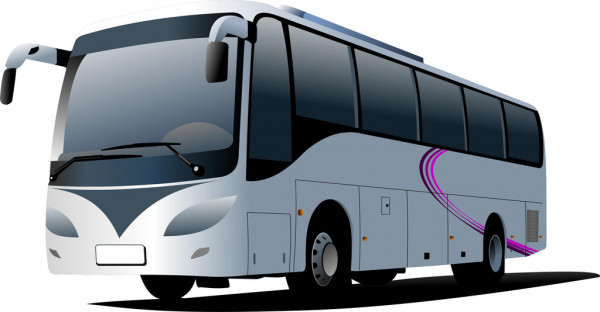 -А на чем еще можно ехать по дороге? (автобус, велосипед, мотоцикл) 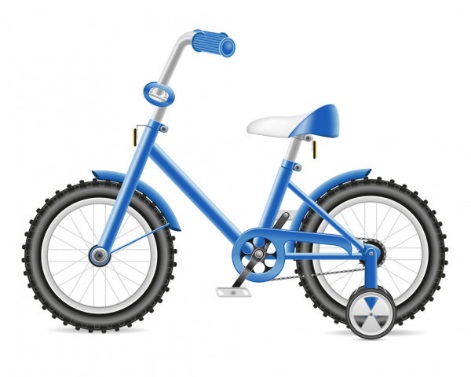 -Это наземный транспорт.Быстро в небе пролетает,Обгоняет птиц полёт,Человек им управляет.Что такое?  (Самолёт)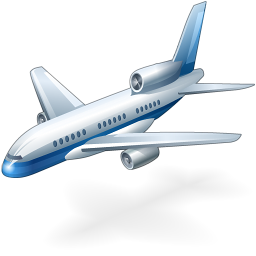 Посмотри, какой большой самолет.-Где летает самолет? (в небе)-Это воздушный транспорт.Это — пассажирский самолет, на нем летают пассажиры.Бывают грузовые самолеты- они перевозят грузы.По волнам дворец плывёт, На себе людей везёт. (Корабль)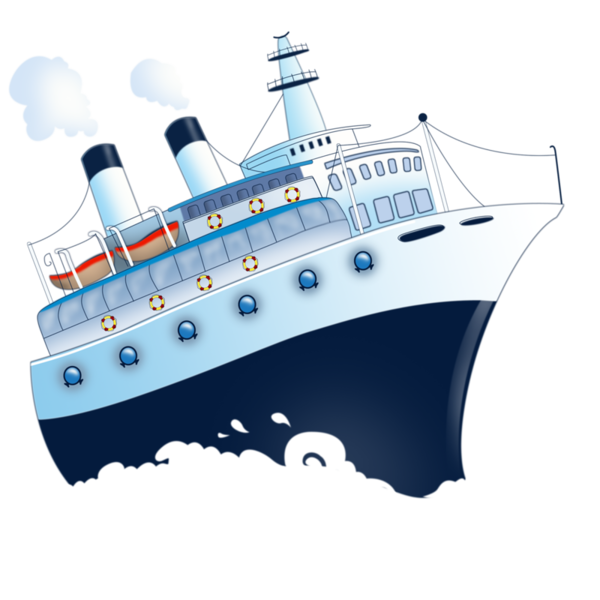 -Где плавает корабль? (По воде). -Значит, как называется такой вид транспорта? (Водный). -Назови ещё водный транспорт. (Катер, лодка, пароход).Паровоз без колес!                     Вот так чудо-паровоз!
Не с ума ли он сошел? —
Прямо по морю пошел!  (Пароход)